
У К Р А Ї Н А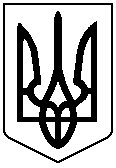 ГОЛОВА ЧЕРНІВЕЦЬКОЇ ОБЛАСНОЇ РАДИ__________________________________________________________________________________________РОЗПОРЯДЖЕННЯ24  грудня  2021 р.		                                                   № 408-нПро відзначення 
Лілії ГЛАДКОВОЇ
Відповідно до Положення про Почесну грамоту Чернівецької обласної ради, затвердженого рішенням 2-ї сесії обласної ради VІІІ скликання від 31.03.2021 № 99-2/21, розглянувши клопотання відділу культури і спорту Сокирянської міської ради Дністровського району від 24.12.2021 
№ 19-20/266, нагородити Почесною грамотою Чернівецької обласної радиза сумлінну працю в галузі культури, високий професіоналізм, особистий внесок у естетичне виховання підростаючого покоління, відданість обраній справі та з нагоди 50-річчя від дня народження.Голова обласної ради		                                               Олексій БОЙКОГЛАДКОВУ
Лілію Степанівнувикладача класу скрипки комунального закладу «Сокирянська музична школа ім. Михайла Мафтуляка»